УТВЕРЖДАЮ:Главный  инженер_________________Н.П. Козлов«____»________________2014 г.ИЗВЕЩЕНИЕ  №16/14 -ЕП  от  «28»   февраля  2014 г.О ПРОВЕДЕНИИ  процедуры закупки у единственного поставщикаСведения о закупке:Способ размещения заказа: закупка у единственного поставщика.Заказчик: Субъект естественных монополий Муниципальное унитарное предприятие  «Электросеть» города Фрязино Московской области (МУП «Электросеть» г. Фрязино МО.Место нахождения (почтовый адрес): Россия, 141195, Московская область, г. Фрязино, ул. Садовая, д. 18.Адрес электронной почты:  electroset@fryazino.net,  тел./факс: 8 (496) 56-4-15-27, 4-18-81.
Контактное лицо (тел.): Специалист по закупкам Кондрашова Алла Владимировна.Нормативное регулирование: Закупка у единственного поставщика осуществляется в соответствии с подпунктом 2 пункта 1 статьи 53  Положения о  закупках товаров работ и услуг для нужд МУП «Электросеть» г. Фрязино МО, утвержденного  приказом директора от 24.01.2012 г. №06-Пр, в редакции, действующей на момент публикации закупочной документации. Предмет договора  поставки  товара,  выполняемых работ, оказываемых услуг:  заключение договора на выполнение услуг  по обновлению сайта  electroset@fryazino.netСроки выполнения работ:  Все обусловленные настоящим договором работы должны быть закончены к  19.03. 2014г. Начальная (максимальная) цена договора: Стоимость работ   составляет 185 450,00 рублей  (сто восемьдесят пять тысяч  четыреста пятьдесят  рублей) 00 копеек,  НДС  не облагается.Срок, место и порядок предоставления документации: не установлено.ПРОЕКТДОГОВОР  № _______________	    «____»  __________  2014 г.      Муниципальное унитарное предприятие «Электросеть» города Фрязино Московской области,  именуемое   в   дальнейшем  «Заказчик»,  в  лице  Главного инженера Козлова Николая Петровича, действующего  на  основании  Устава, доверенности №01 от 09.01.2014 г., с одной  стороны, и ___________________________________именуемое  в 	дальнейшем 	«Исполнитель», в  лице______________________________________,  действующего  на  основании___________, с  другой  стороны, именуемые в дальнейшем «Стороны», заключили настоящий договор о нижеследующем:1 ПРЕДМЕТ ДОГОВОРАЗаказчик поручает, а исполнитель обязуется оказывать Заказчику услуги по обновлению веб- сайта electroset@fryazino.net. Состав услуг определяется Приложением №1 к настоящему Договору.2 СРОКИ ВЫПОЛНЕНИЯ РАБОТ2.1 Настоящий Договор  вступает в силу с момента подписания сторонами.2.2 Срок выполнения работ    по 19.03.2014.3 СТОИМОСТЬ РАБОТ И ПОРЯДОК РАСЧЕТОВ3.1. Стоимость услуг определяется Сторонами в Приложении №1, являющимся неотъемлемой частью настоящего Договора. Указанное Приложение заключается Сторонами после получения от Заказчика технического задания и согласования его с Исполнителем.3.2. Цена Договора является твёрдой и определяется на весь срок исполнения Договора.3.3. Оплата производится путём безналичного перечисления денежных средств на расчётный счёт Исполнителя. Днем платежа считается день поступления сумм на расчетный счет Исполнителя.3.4 Неполучение Исполнителем платежа по Договору является основанием для прекращения оказания услуг по договору до момента получения платежа.4 ПОРЯДОК ПРОВЕДЕНИЯ И СДАЧИ РАБОТ4.1. Если во время проведения работ по услугам, указанным в Приложении №1 возникает необходимость внести какие-либо изменения в техническое задание или другие изменения в условия Договора, то такие изменения оформляются письменным соглашением Сторон.4.2. По завершении работ и/или отдельного этапа работ Исполнитель предоставляет Заказчику исходный текст и объектный код веб-сайта (в том числе его части) на оптическом диске или посредством сети связи с сопутствующей технической документацией и руководствами по использованию. 4.3. В течение 3-х рабочих дней Заказчик обязан проверить полученный веб-сайт на наличие смысловых, орфографических и грамматических ошибок, неработающих гиперссылок, не открывающихся рисунков или форм и сообщить замечания Исполнителю. Исполнитель обязан устранить выявленные ошибки в течение трех рабочих дней. При отсутствии замечаний от Заказчика в установленный срок, перечень услуг, указанных в Приложении №1, считается выполненным.4.4. После принятия Заказчиком решения о соответствии выполненных услуг требованиям технического задания, Стороны составляют акт сдачи-приемки выполненных работ. В случае мотивированного отказа Заказчика подписать акт сдачи-приемки Сторонами составляется двусторонний акт с указанием необходимых доработок и сроков их выполнения.5 ПРАВА И ОБЯЗАННОСТИ СТОРОН5.1. Права и обязанности Исполнителя:5.1.1. Исполнитель обязуется качественно, в соответствии с Договором оказывать услуги (выполнять работы).5.1.2. Исполнитель обязуется до заключения Договора предоставить Заказчику необходимую и достоверную информацию о предлагаемой работе, её видах и особенностях, о цене и форме оплаты, а также сообщить Заказчику, по его просьбе, другие относящиеся к Договору и соответствующей работе сведения.5.1.3. Исполнитель вправе привлекать к исполнению Договора третьих лиц без согласия Заказчика.5.1.4. Исполнитель обязуется не разглашать любую конфиденциальную информацию Заказчика, полученную во время сотрудничества по данному Договору.5.2. Права и обязанности Заказчика:5.2.1. Заказчик обязуется принять и оплатить работу Исполнителя в полном объеме и в сроки, установленные в Договоре, исполнять прочие обязательства, предусмотренные в Договоре.5.2.2. Заказчик обязуется до начала выполнения работ предоставить Исполнителю необходимые материалы и информацию, не противоречащую действующему законодательству РФ.5.2.3. Заказчик обязуется передавать информацию, необходимую для оказания услуг (выполнения работ) Исполнителю электронной почтой, в файлах, формат которых согласован с Исполнителем.5.2.4. Заказчик обязуется не разглашать любую конфиденциальную информацию Исполнителя, полученную во время сотрудничества по данному договору.5.2.5. Своевременно выставлять товарно-денежные документы Заказчику.6 ОТВЕТСТВЕННОСТЬ СТОРОН, ПОРЯДОК РАЗРЕШЕНИЯ СПОРОВ6.1. Исполнитель при наличии своей вины несет ответственность в соответствии с действующим законодательством.6.2. Каждая из Сторон должна выполнять свои обязанности надлежащим образом, в соответствии с требованиями настоящего Договора, а также оказывать другой Стороне всевозможное содействие в выполнении его обязанностей.6.3. В случае возникновения споров Стороны примут все меры для их разрешения путем переговоров.6.4. В случае если согласие не будет достигнуто путем переговоров, все споры, разногласия и конфликты, возникающие в связи с исполнением настоящего договора, а также в случае его нарушения или расторжения, будут разрешаться арбитражным судом по месту нахождения ответчика.6.5. Стороны освобождаются от ответственности за частичное или полное неисполнение обязательств по настоящему договору, если таковое явилось следствием обстоятельств непреодолимой силы, определяемых в соответствии с действующим законодательством.6.6. Настоящий Договор составлен в 2 (двух) экземплярах, имеющих равную юридическую силу, по одному для каждой из Сторон. Договор содержит окончательные и полные условия соглашения Сторон и отменяет всю предшествующую переписку и предварительные переговоры Сторон по его предмету и условиям.7. Адреса и банковские реквизиты СторонЗаказчик:МУП «Электросеть» г. Фрязино МО Заказчик:МУП «Электросеть» г. Фрязино МО ИНН/КПП: 5052002110/505201001ИНН/КПП: 5052002110/505201001Юридический адрес: 141195, Московская область, г. Фрязино, ул. Садовая, д.18Юридический адрес: 141195, Московская область, г. Фрязино, ул. Садовая, д.18Банк: Сбербанк России ОАОР/с: 40602810740480100026К/с: 30101810400000000225БИК: 044525225Банк: Сбербанк России ОАОР/с: 40602810740480100026К/с: 30101810400000000225БИК: 044525225Тел/факс: 56-4-15-27/56-4-18-81Электронный адрес: electroset@fryazino.netТел/факс: 56-4-15-27/56-4-18-81Электронный адрес: electroset@fryazino.net                                                                                                             Главный инженер                                                                                                                 МУП «Электросеть» г. Фрязино МО___________________                                                  ____________________ Козлов Н.П.ПРИЛОЖЕНИЕ № 1Заказчик: Муниципальное унитарное предприятие «Электросеть» города Фрязино МОВид услуги:1. Обновление структуры сайта2. Программирование сайта, подключение системы управления контентом.3. Установка и настройка программных модулей сайта.4. Верстка и наполнение сайта5. Перенос сайта на хостингЦена и перечень услуг:Данное Приложение является неотъемлемой частью Договора. Заказчик:                                                                                            Исполнитель:                                                                       Главный инженер                                                                                   МУП «Электросеть» г. Фрязино МО                                                   Козлов Н.П. __________________                                                        __________________________                                                              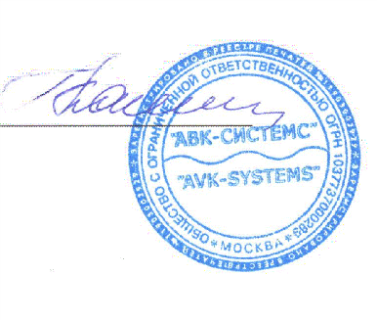                                                                                                              Главный инженер                                                                                                                 МУП «Электросеть» г. Фрязино МО___________________                                                  ____________________ Козлов Н.П.ПРИЛОЖЕНИЕ № 1Заказчик: Муниципальное унитарное предприятие «Электросеть» города Фрязино МОВид услуги:1. Обновление структуры сайта2. Программирование сайта, подключение системы управления контентом.3. Установка и настройка программных модулей сайта.4. Верстка и наполнение сайта5. Перенос сайта на хостингЦена и перечень услуг:Данное Приложение является неотъемлемой частью Договора. Заказчик:                                                                                            Исполнитель:                                                                       Главный инженер                                                                                   МУП «Электросеть» г. Фрязино МО                                                   Козлов Н.П. __________________                                                        __________________________                                                              